Power Platform Senior Technical Expert ConsultantMS Certified - 10 years of experience (8 years with Abalon)Power Platform Senior Technical Expert ConsultantMS Certified - 10 years of experience (8 years with Abalon)Power Platform Senior Technical Expert ConsultantMS Certified - 10 years of experience (8 years with Abalon)Power Platform Senior Technical Expert ConsultantMS Certified - 10 years of experience (8 years with Abalon)Power Platform Senior Technical Expert ConsultantMS Certified - 10 years of experience (8 years with Abalon)Power Platform Senior Technical Expert ConsultantMS Certified - 10 years of experience (8 years with Abalon)FUNCTIONAL SKILLS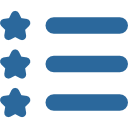 FUNCTIONAL SKILLSFUNCTIONAL SKILLSCERTIFICATIONS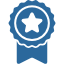 CERTIFICATIONSCERTIFICATIONS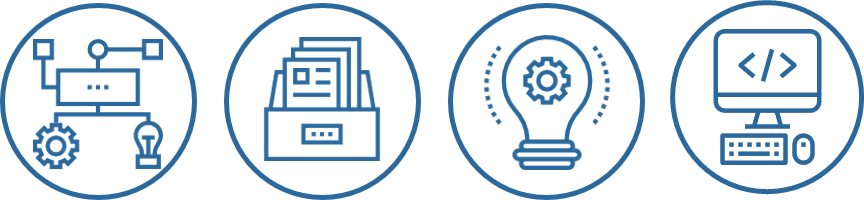 Companies workflowsDMSDesign and EngineeringDevelopmentCompanies workflowsDMSDesign and EngineeringDevelopmentCompanies workflowsDMSDesign and EngineeringDevelopmentTECHNICAL SKILLS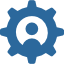 TECHNICAL SKILLSTECHNICAL SKILLSTECHNICAL SKILLSTECHNICAL SKILLSTECHNICAL SKILLSPower Platform – O365PowerApps / PowerAutomate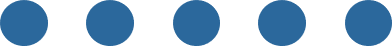 PowerShell / PnP PowerShell / PnP SharePointSP 2013 / SP 2016 / SP OnlineMicrosoft DataverseMicrosoft DataverseTeamsFlow Bot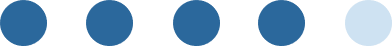 Power BI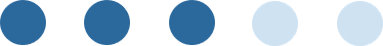  OTHERS SKILLS AND LANGUAGES OTHERS SKILLS AND LANGUAGES OTHERS SKILLS AND LANGUAGES OTHERS SKILLS AND LANGUAGES OTHERS SKILLS AND LANGUAGES OTHERS SKILLS AND LANGUAGES2023 : Speaker at MWCP 2023 and aMS ParisExplain and demonstrate how to synchronise documents in between SharePoint and Dataverse2021 : Speaker at MWCP 2021 and MS Virtual MarathonExplain and demonstrate Responsive Canvas App on PowerApps2020 : Speaker at MS Virtual Marathon and Power SaturdayOverview and first steps with the Teams connector under PowerPlatformOctober 2018: Speaker at MWCP 2018Connect Azure IoT Hub with a Raspberry PI to follow the evolution of a meat drying using sensors under Power BI.Technical blog: Containing posts on various subjectsContaining posts on Power Platform, PowerShell, SharePoint and C# solutions.Web adress: http://www.ludovicperrichon.com2023 : Speaker at MWCP 2023 and aMS ParisExplain and demonstrate how to synchronise documents in between SharePoint and Dataverse2021 : Speaker at MWCP 2021 and MS Virtual MarathonExplain and demonstrate Responsive Canvas App on PowerApps2020 : Speaker at MS Virtual Marathon and Power SaturdayOverview and first steps with the Teams connector under PowerPlatformOctober 2018: Speaker at MWCP 2018Connect Azure IoT Hub with a Raspberry PI to follow the evolution of a meat drying using sensors under Power BI.Technical blog: Containing posts on various subjectsContaining posts on Power Platform, PowerShell, SharePoint and C# solutions.Web adress: http://www.ludovicperrichon.com2023 : Speaker at MWCP 2023 and aMS ParisExplain and demonstrate how to synchronise documents in between SharePoint and Dataverse2021 : Speaker at MWCP 2021 and MS Virtual MarathonExplain and demonstrate Responsive Canvas App on PowerApps2020 : Speaker at MS Virtual Marathon and Power SaturdayOverview and first steps with the Teams connector under PowerPlatformOctober 2018: Speaker at MWCP 2018Connect Azure IoT Hub with a Raspberry PI to follow the evolution of a meat drying using sensors under Power BI.Technical blog: Containing posts on various subjectsContaining posts on Power Platform, PowerShell, SharePoint and C# solutions.Web adress: http://www.ludovicperrichon.com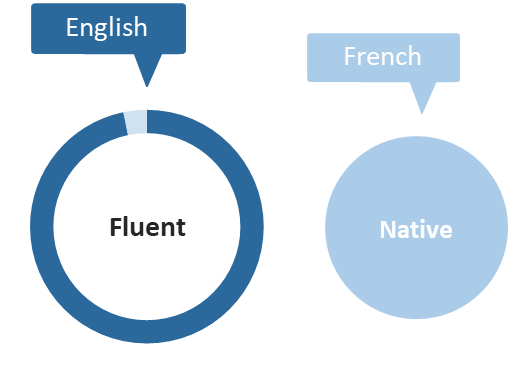 EXPERIENCES Abalon : March 2015 to Today :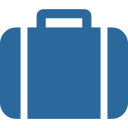 EXPERIENCES Abalon : March 2015 to Today :EXPERIENCES Abalon : March 2015 to Today :EXPERIENCES Abalon : March 2015 to Today :EXPERIENCES Abalon : March 2015 to Today :TotalEnergies / Accenture – Office 365 – Power Platform Expert2021 – July 2021 to February 2022TotalEnergies / Accenture – Office 365 – Power Platform Expert2021 – July 2021 to February 2022Projet : Technical Studies on PowerPlatform Applications, On and Off-shore Team managementProjet : Technical Studies on PowerPlatform Applications, On and Off-shore Team managementMissionTechnical studies on multiple applicationsFollowing development and remote Team management in France and IndiaFollowing project with businessMitsubishi Electrics – Office 365 – Power Platform Technical Expert2021 – July 2021 to TodayMitsubishi Electrics – Office 365 – Power Platform Technical Expert2021 – July 2021 to TodayProjet : Study and implement PowerApps Canvas app with DataverseProjet : Study and implement PowerApps Canvas app with DataverseMissionStudy and implement two projects, one to manage items returning by the customer service and one to let commercial enter KPI to identify futur commercial goalsManage and deploy solutions into multiple environmentCreate Dataverse structure (Tables, columns, Security Roles…)Create Multiple Canvas AppPowerAutomate flow to import data from csv from SAPRead Outlook calendar eventsAssala Energy – Office 365 – Power Platform Technical Expert2021 – April 2021 to June 2021Assala Energy – Office 365 – Power Platform Technical Expert2021 – April 2021 to June 2021Projet : Study and remake multiples SharePoint Classic site to SharePoint Modern siteProjet : Study and remake multiples SharePoint Classic site to SharePoint Modern siteMissionStyudy and remake 4 sitesRemake SharePoint Designer Workflow into PowerAutomate WorkflowRemake InfoPath form into PowerApps formRemake SharePoint Classic site into SharePoint Modern SiteManage a junior developer on the projectLesaffre – Developer – Power Platform & Dataverse2021 – January 2021 to March 2021Lesaffre – Developer – Power Platform & Dataverse2021 – January 2021 to March 2021Projet : Developer on a project to let users to enter monthly data to make KPI.Projet : Developer on a project to let users to enter monthly data to make KPI.MissionDevelop Dataverse environment (Tables, columns, security roles …)Implement Canvas App with PowerAppsAssala Energy – Office 365 – Power Platform Technical Expert2021 – January 2021 to March 2021Assala Energy – Office 365 – Power Platform Technical Expert2021 – January 2021 to March 2021Projet : Study and Implementation of a SharePoint site containing PowerAutomates flows and a PowerApps form to manage budget aprovement.Projet : Study and Implementation of a SharePoint site containing PowerAutomates flows and a PowerApps form to manage budget aprovement.MissionStudy business need to make a technical proposalImplement SharePoint site using Powershell and PnP ScriptImplementation of SharePoint form using PowerApps containing business rulesImplementation of business flows to manage the approval process UFF Banque – Office 365 – Power Platform Technical Expert2020 – November 2020 to december 2020UFF Banque – Office 365 – Power Platform Technical Expert2020 – November 2020 to december 2020Projet : As part of the management of commercial brochures for its customers : Implementation of multiple PowerShell scripts and PowerAutomate flows to synchronie document in between a web server and a SharePoint Online site.Projet : As part of the management of commercial brochures for its customers : Implementation of multiple PowerShell scripts and PowerAutomate flows to synchronie document in between a web server and a SharePoint Online site.MissionPowerShell script using PnP and a UFF Banque API, to check and synchronise documents in between server and SharePoint OnlinePowerAutomate flow to arrange files into right folder, based on a given json from teh UFF Banque API.Assala Energy – Office 365 – Power Platform Technical Expert2020 – October 2020Assala Energy – Office 365 – Power Platform Technical Expert2020 – October 2020Projet : Application migration from Classic SharePoint with SP Designer Workflow 2010 and InfoPath form to Modern SharePointProjet : Application migration from Classic SharePoint with SP Designer Workflow 2010 and InfoPath form to Modern SharePointMissionStudy of the time to remake the projectRemake SP Designer Workflow 2010 into PowerAutomate flowsRemake Infopath form into PowerAppsCreate script to migrate date from Classic SharePoint to ModernCoriance – Office 365 – Power Platform Technical Expert2020 – Septembre 2020Coriance – Office 365 – Power Platform Technical Expert2020 – Septembre 2020Projet : Implementation of the « Téléalarme » application, which notify issue on equiments (mostly heating and cooling) to technician, who, in that case, will quickly operate maintenance.Projet : Implementation of the « Téléalarme » application, which notify issue on equiments (mostly heating and cooling) to technician, who, in that case, will quickly operate maintenance.MissionImplementation PowerAutomate flowReceive issue by mail and identify the equipmentIdentify the technican depending on different parameters (location, time …)Send email and phone call, via InfoBipTotal / Devoteam – Office 365 – Power Platform Technical Expert2019 – From September 2019 to August 2020Total / Devoteam – Office 365 – Power Platform Technical Expert2019 – From September 2019 to August 2020Project: Under the Lift Center Team, design and engineering multiples solutions with the Office 365 Power Platform.Project: Under the Lift Center Team, design and engineering multiples solutions with the Office 365 Power Platform.MissionDesign and engineering solutionDevelopment in two weeks’ time solutions with PowerApps, PowerAutomate and/or Power BIWrite documentation if neededDeveloped around 15 projectsTotal / Devoteam – Office 365 – Power Platform Technical Expert2019 – From September 2019 to August 2020Total / Devoteam – Office 365 – Power Platform Technical Expert2019 – From September 2019 to August 2020Project: Under the Lift Center Team, design and engineering multiples solutions with the Office 365 Power Platform.Project: Under the Lift Center Team, design and engineering multiples solutions with the Office 365 Power Platform.MissionDesign and engineering solutionDevelopment in two weeks’ time solutions with PowerApps, PowerAutomate and/or Power BIWrite documentation if neededDeveloped around 15 projectsTotal / TCS  – SharePoint technical Expert2019 – From May 2019 to September 2019Total / TCS  – SharePoint technical Expert2019 – From May 2019 to September 2019Project: Technical Expert on SharePoint 2013 solution and on SharePoint 2013 with FileShares migration to SharePoint Online.Project: Technical Expert on SharePoint 2013 solution and on SharePoint 2013 with FileShares migration to SharePoint Online.MissionDesign and engineering requestsFor migration, POC development and presentation of studies resultsDevelop and implement SharePoint 2013 solutionsCSV 2 List – Internal project  – SharePoint Online Development 2018 – January 2018CSV 2 List – Internal project  – SharePoint Online Development 2018 – January 2018Project: To familiarize with TypeScript and React, creation of a SharePoint Add-in which upload data from a CSV to SharePoint list.Project: To familiarize with TypeScript and React, creation of a SharePoint Add-in which upload data from a CSV to SharePoint list.MissionUse of Node and Yoeman packageTypeScript / React developmentWorkbench discoveryPackage the applicationnBNP Paribas / Aerow  – Technical Lead 2018 – From January 2018 to May 2019BNP Paribas / Aerow  – Technical Lead 2018 – From January 2018 to May 2019Project: Technical lead on multiple projects under the SSC Team of BNP Paribas using SharePoint 2013 and 2016 with SharePoint Hostep App.Project: Technical lead on multiple projects under the SSC Team of BNP Paribas using SharePoint 2013 and 2016 with SharePoint Hostep App.MissionDesign and engineering requestsLead developers team based in IndiaWrite functional and technical documentationSnecma / Safran – Project Owner / Functional and technical support  2017 – 6 monthsSnecma / Safran – Project Owner / Functional and technical support  2017 – 6 monthsProject: SharePoint expert for SNECMA, affiliate of Safran in building plane engine.Project: SharePoint expert for SNECMA, affiliate of Safran in building plane engine.MissionProject owner on SharePoint project with third party service providerTechnical and functional support to SNECMA’s employeesLinking the different technical actors of a projectMBDA / Infeeny – SharePoint 2013 Development 2017 – 3 monthsMBDA / Infeeny – SharePoint 2013 Development 2017 – 3 monthsProject: Under the MBDA Digital Portal intranet project, which contains several sites collections and a languages management via SharePoint variationsProject: Under the MBDA Digital Portal intranet project, which contains several sites collections and a languages management via SharePoint variationsMissionDevelopment of web-parts allowing the display of elements by taking informations into the SharePoint search service.Custom actions development.Integrate web-parts and page-layouts as xml declaration.Custom content types creation.FFB / Altamys – SharePoint 2013 Development2016 / 2017 – 9 monthsFFB / Altamys – SharePoint 2013 Development2016 / 2017 – 9 monthsProject: Under the FFB (Fédération Française du Batiment – Building French Federation) intranet project, which contains a news part linked with FFB informations and an Electronic Document Management part.Project: Under the FFB (Fédération Française du Batiment – Building French Federation) intranet project, which contains a news part linked with FFB informations and an Electronic Document Management part.MissionGrouping information, aspx, wiki pages and documents for miscellaneous users:Web-parts,  Event receivers, Customs actions and SharePoint mail alert templates development.Dassault / Orange Business Services – SharePoint 2010 Development 2015 / 2016 – 7 monthsDassault / Orange Business Services – SharePoint 2010 Development 2015 / 2016 – 7 monthsProject: Falcon Device Registration & Falcon Store Admin - Human-machine interfaces development with SharePoint 2010 web-parts for the Devices in Falcon plane from Dassault.Project: Falcon Device Registration & Falcon Store Admin - Human-machine interfaces development with SharePoint 2010 web-parts for the Devices in Falcon plane from Dassault.Mission.NET, C#, MVP (Model, View, Presenter) and Javascript/jQuery developmentBPI / Be-Cloud – SharePoint Online Development2015 – 3 monthsBPI / Be-Cloud – SharePoint Online Development2015 – 3 monthsProject: Add-ins development which are part of the SharePoint Online platform for the Toucan 2.0 project. Toucan was on old application on Lotus Note which follow companies and employees on social plan in accordance with the French law.Project: Add-ins development which are part of the SharePoint Online platform for the Toucan 2.0 project. Toucan was on old application on Lotus Note which follow companies and employees on social plan in accordance with the French law.MissionDevelopment of a prospecting campaigns generator (SharePoint Provider Hosted App).Total / TCS – Qualification of SharePoint incident at level 3 support 2015 – 4 monthsTotal / TCS – Qualification of SharePoint incident at level 3 support 2015 – 4 monthsProject: Qualification of SharePoint incident at level 3 support on the WAT intranet portal for Total under SharePoint 2013Project: Qualification of SharePoint incident at level 3 support on the WAT intranet portal for Total under SharePoint 2013MissionFollow-up incident with an ITSM interfaceAnalyze and investigation of the incident. STUDIES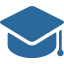  STUDIES STUDIES2012: UPPA – Anglet, FRANCEProfessional licence SIL (Système Informatique et Logiciel – IT Systems) In internship with the company BiP Info.2009: Audiovisual Bachelor – Biarritz, FRANCETechnical engineering and exploitation of equipment 2012: UPPA – Anglet, FRANCEProfessional licence SIL (Système Informatique et Logiciel – IT Systems) In internship with the company BiP Info.2009: Audiovisual Bachelor – Biarritz, FRANCETechnical engineering and exploitation of equipment 2012: UPPA – Anglet, FRANCEProfessional licence SIL (Système Informatique et Logiciel – IT Systems) In internship with the company BiP Info.2009: Audiovisual Bachelor – Biarritz, FRANCETechnical engineering and exploitation of equipment 